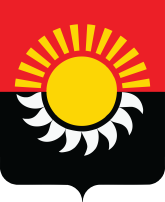 РОССИЙСКАЯ ФЕДЕРАЦИЯКемеровская область-КузбассОсинниковский городской округ Кемеровской области- КузбассаСовет народных депутатов Осинниковского городского округаРЕШЕНИЕ«30» мая 2024г.					                                                           № 89 О признании утратившим силу решения Совета народных депутатов Осинниковского городского округа от 11 ноября 2014г. № 198 «Об утверждении Положения о комиссии по соблюдению требований к служебному поведению муниципальных служащих  и урегулированию конфликта интересов на муниципальной службе в Совете народных депутатов Осинниковского городского округа»Руководствуясь статьей 29 Устава Осинниковского городского округа Кемеровской области-Кузбасса, Совет народных депутатов Осинниковского городского округа решил:1. Признать  утратившим силу решения Совета народных депутатов Осинниковского городского округа от 11 ноября 2014г. № 198 «Об утверждении Положения о комиссии по соблюдению требований к служебному поведению муниципальных служащих  и урегулированию конфликта интересов на муниципальной службе в Совете народных депутатов Осинниковского городского округа».2.Опубликовать настоящее решение в газете «Время и жизнь».Председатель Совета народных депутатовОсинниковского городского округа                                                             Н.С. Коваленко